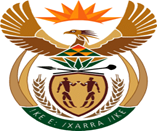 JUSTICE AND CORRECTIONAL SERVICESREPUBLIC OF SOUTH AFRICANATIONAL ASSEMBLYQUESTION FOR WRITTEN REPLYPARLIAMENTARY QUESTION NO: 815DATE OF QUESTION: 10 MARCH 2023DATE OF SUBMISSION: 27 MARCH 2023Prof C T Msimang (IFP) to ask the Minister of Justice and Correctional Services:Whether, in view of reports in August 2022 that the Republic was dealing with about 50 cases of extradition and related mutual legal assistance with other countries, he will provide an update and/or details on the total number of (a) cases and (b) successful extraditions; if not, why not in each case; if so, what are the relevant details in each case?	NW915EREPLY:The Department is responsible for the processing of all incoming and outgoing requests for mutual legal assistance and extraditions to and from foreign states. Although detailed records are kept of all cases processed by the Department, due to the nature of these matters, some cases cannot be divulged due to the confidentiality and sensitive nature thereof and the fact that the matter has not yet been finalised. Since August 2022, the Department received 78 new requests for extradition and mutual legal assistance.